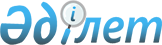 Халықаралық және республикалық маңызы бар балық шаруашылығы су айдындарын және (немесе) учаскелерiн бекiтiп беру жөніндегі конкурстық комиссиялардың құрамын бекiту туралыҚазақстан Республикасы Үкіметінің 2014 жылғы 11 наурыздағы № 222 қаулысы

      «Жануарлар дүниесiн қорғау, өсiмiн молайту және пайдалану туралы» 2004 жылғы 9 шiлдедегi Қазақстан Республикасы Заңының 40-бабына сәйкес Қазақстан Республикасының Үкiметi ҚАУЛЫ ЕТЕДI:



      1. Қоса берiлiп отырған халықаралық және республикалық маңызы бар балық шаруашылығы су айдындарын және (немесе) учаскелерiн бекiтiп беру жөніндегі конкурстық комиссиялардың құрамы бекiтiлсiн.



      2. Осы қаулыға қосымшаға сәйкес Қазақстан Республикасы Үкіметінің кейбір шешімдерінің күші жойылды деп танылсын.



      3. Осы қаулы қол қойылған күнiнен бастап қолданысқа енгiзiледi.      Қазақстан Республикасының

      Премьер-Министрі                                     С. Ахметов

Қазақстан Республикасы  

Үкіметінің         

2014 жылғы 11 наурыздағы

№ 222 қаулысымен   

бекітілген        

Халықаралық және республикалық маңызы бар балық шаруашылығы су

айдындарын және (немесе) учаскелерiн бекiтiп беру жөніндегі

конкурстық комиссиялардың құрамы 

Арал теңiзi, Сырдария өзенi және Шардара су қоймасы бойынша: 

Балқаш көлi, Алакөл көлдер жүйесi, Iле өзенi және Қапшағай су

қоймасы бойынша: 

Зайсан көлi, Бұқтырма және Шүлбi су қоймалары бойынша: 

Каспий теңiзi, Жайық өзенi және Қиғаш өзенi бойынша:

Қазақстан Республикасы 

Үкіметінің       

2014 жылғы 11 наурыздағы

№ 222 қаулысына    

қосымша         

Қазақстан Республикасы Үкіметінің күші жойылған кейбір

шешімдерінің тізбесі

      1. «Халықаралық және республикалық маңызы бар балық шаруашылығы су тоғандарын (учаскелерін) бекітіп беру жөніндегі конкурстық комиссиялар құрамын бекіту туралы» Қазақстан Республикасы Үкіметінің 2006 жылғы 6 ақпандағы № 72 қаулысы.



      2. «Қазақстан Республикасы Үкіметінің 2006 жылғы 6 ақпандағы № 72 қаулысына өзгерістер енгізу туралы» Қазақстан Республикасы Үкіметінің 2006 жылғы 14 наурыздағы № 154 қаулысы.



      3. «Қазақстан Республикасы Үкіметінің 2006 жылғы 6 ақпандағы № 72 қаулысына өзгерістер енгізу туралы» Қазақстан Республикасы Үкіметінің 2006 жылғы 25 мамырдағы № 455 қаулысы.



      4. «Қазақстан Республикасы Үкіметінің 2006 жылғы 6 ақпандағы № 72 қаулысына өзгерістер енгізу туралы» Қазақстан Республикасы Үкіметінің 2008 жылғы 5 қазандағы № 954 қаулысы.



      5. «Қазақстан Республикасы Үкіметінің 2006 жылғы 6 ақпандағы № 72 қаулысына өзгерістер енгізу туралы» Қазақстан Республикасы Үкіметінің 2009 жылғы 25 наурыздағы № 394 қаулысы.



      6. «Қазақстан Республикасы Үкіметінің 2006 жылғы 6 ақпандағы № 72 қаулысына өзгерістер енгізу туралы» Қазақстан Республикасы Үкіметінің 2009 жылғы 30 желтоқсандағы № 2281 қаулысы.



      7. «Қазақстан Республикасы Үкіметінің 2006 жылғы 6 ақпандағы № 72 қаулысына өзгерістер енгізу туралы» Қазақстан Республикасы Үкіметінің 2010 жылғы 30 сәуірдегі № 369 қаулысы.



      8. «Қазақстан Республикасы Үкіметінің 2006 жылғы 6 ақпандағы № 72 қаулысына өзгерістер енгізу туралы» Қазақстан Республикасы Үкіметінің 2010 жылғы 20 қазандағы № 1089 қаулысы.



      9. «Халықаралық және республикалық маңызы бар балық шаруашылығы су тоғандарын (учаскелерін) бекітіп беру жөніндегі конкурстық комиссиялар құрамын бекіту туралы» Қазақстан Республикасы Үкіметінің 2006 жылғы 6 ақпандағы № 72 қаулысына өзгерістер енгізу туралы» Қазақстан Республикасы Үкіметінің 2011 жылғы 13 қыркүйектегі № 1044 қаулысы.



      10. «Халықаралық және республикалық маңызы бар балық шаруашылығы су тоғандарын (учаскелерін) бекітіп беру жөніндегі конкурстық комиссиялар құрамын бекіту туралы» Қазақстан Республикасы Үкіметінің 2006 жылғы 6 ақпандағы № 72 қаулысына өзгерістер енгізу туралы» Қазақстан Республикасы Үкіметінің 2012 жылғы 17 мамырдағы № 635 қаулысы.



      11. «Халықаралық және республикалық маңызы бар балық шаруашылығы су тоғандарын (учаскелерін) бекітіп беру жөніндегі конкурстық комиссиялар құрамын бекіту туралы» Қазақстан Республикасы Үкіметінің 2006 жылғы 6 ақпандағы № 72 қаулысына өзгерістер енгізу туралы» Қазақстан Республикасы Үкіметінің 2013 жылғы 7 тамыздағы № 810 қаулысы.
					© 2012. Қазақстан Республикасы Әділет министрлігінің «Қазақстан Республикасының Заңнама және құқықтық ақпарат институты» ШЖҚ РМК
				Жүнісов

Нариман Талғатұлы-Қазақстан Республикасы Қоршаған орта және

су ресурстары министрлiгi Балық

шаруашылығы комитетi төрағасының

орынбасары, төрағаБектаев

Әли Әбдікәрімұлы-Оңтүстiк Қазақстан облысы әкiмiнiң орынбасарыНұртаев

Рзақұл Сәденұлы-Қызылорда облысы әкімінің орынбасарыОрақбаев

Ғалымжан Жәдігерұлы-Қазақстан Республикасы Қоршаған орта және

су ресурстары министрлiгi Балық

шаруашылығы комитетiнің Арал-Сырдария

облысаралық бассейндiк балық шаруашылығы

инспекциясының басшысыҚыстаубаев

Өтепберген Асқарұлы-Қазақстан Республикасы Қоршаған орта және

су ресурстары министрлiгi Су ресурстары

комитетiнің Су ресурстарын пайдалануды

реттеу және қорғау жөнiндегi Арал-Сырдария

бассейндiк инспекциясы басшысының

орынбасарыЖарасов

Ғалымжан Мұраталыұлы-Қазақстан Республикасы Қоршаған орта және

су ресурстары министрлiгi Балық

шаруашылығы комитеті Арал-Сырдария

облысаралық балық шаруашылығы бассейндік

инспекциясы Шардара балық инспекциясы

бөлімінің басшысыЕрмаханов

Заулхан Кенжеғалиұлы-«ҚазАгроИнновация» акционерлiк қоғамы

«Қазақ балық шаруашылығы ғылыми-зерттеу

институты» жауапкершiлiгi шектеулi

серiктестiгi Арал филиалының директоры

(келiсiм бойынша)Шотқараев

Әзіс Василийұлы-«Казахрыбхоз» балықшылардың қоғамдық

бірлестіктері мен балық шаруашылығы

субъектілері республикалық қауымдастығының

атқарушы директоры (келiсiм бойынша)Жүнісов

Нариман Талғатұлы-Қазақстан Республикасы Қоршаған орта және

су ресурстары министрлiгi Балық

шаруашылығы комитетi төрағасының

орынбасары, төрағаДосымбеков

Тынышбай Досымбекұлы-Алматы облысы әкімінің орынбасарыӘшімов

Ғалым Әбіханұлы-Қарағанды облысы әкімінің орынбасарыЖолдасбаев

Мұратбай Сматайұлы-Жамбыл облысы әкімінің орынбасарыШерубаев

Нұрлыбек Әділғазыұлы-Шығыс Қазақстан облысы әкімінің орынбасарыСадықов

Қайрат Райымқанұлы-Қазақстан Республикасы Қоршаған орта және

су ресурстары министрлiгi Балық

шаруашылығы комитетi Балқаш-Алакөл

облысаралық бассейндiк балық шаруашылығы

инспекциясы басшысының орынбасарыМұқатаев

Серікәли Мұхаметкәрімұлы-Қазақстан Республикасы Қоршаған орта және

су ресурстары министрлiгi Су ресурстары

комитетi Су ресурстарын пайдалануды реттеу

және қорғау жөнiндегi Балқаш-Алакөл

бассейндiк инспекциясының басшысыАсылбекова

Сәуле Жәңгірқызы-«ҚазАгроИнновация» акционерлiк қоғамы

«Қазақ балық шаруашылығы ғылыми-зерттеу

институты» жауапкершiлiгi шектеулi

серiктестiгi бас директорының орынбасары

(келiсiм бойынша)Шотқараев

Әзіс Василийұлы-«Казахрыбхоз» балықшылардың қоғамдық

бірлестіктері мен балық шаруашылығы

субъектілері республикалық қауымдастығының

атқарушы директоры (келiсiм бойынша)Жүнісов

Нариман Талғатұлы-Қазақстан Республикасы Қоршаған орта және

су ресурстары министрлiгi Балық

шаруашылығы комитетi төрағасының

орынбасары, төрағаӘшімбетов

Нұржан Кемерұлы-Павлодар облысы әкімінің орынбасарыШерубаев

Нұрлыбек Әділғазыұлы-Шығыс Қазақстан облысы әкімінің орынбасарыҚанатбаев

Мәулен Серікұлы-Қазақстан Республикасы Қоршаған орта және

су ресурстары министрлiгi Балық

шаруашылығы комитетi Ертiс облысаралық

балық шаруашылығы бассейндiк

инспекциясының басшысыТоқтасынов

Кенжеғазы Абзалбекұлы-Қазақстан Республикасы Ауыл шаруашылығы

министрлігінің Ветеринариялық бақылау және

қадағалау комитеті Шығыс Қазақстан

облыстық аумақтық инспекциясының басшысыИманжанов

Мирзан Тілеуқанұлы-Қазақстан Республикасы Қоршаған орта және

су ресурстары министрлiгi Су ресурстары

комитетiнің Су ресурстарын пайдалануды

реттеу және қорғау жөнiндегi Ертіс

бассейндік инспекциясы басшысының

орынбасарыӘнуарбеков

Сымбат Мұхаметбекұлы-«ҚазАгроИнновация» акционерлiк қоғамы

«Қазақ балық шаруашылығы ғылыми-зерттеу

институты» жауапкершiлiгi шектеулi

серiктестiгi Алтай филиалы директорының

міндетін атқарушы (келiсiм бойынша)Шотқараев

Әзіс Василийұлы-«Казахрыбхоз» балықшылардың қоғамдық

бірлестіктері мен балық шаруашылығы

субъектілері Республикалық қауымдастығының

атқарушы директоры (келiсiм бойынша)Жүнісов

Нариман Талғатұлы-Қазақстан Республикасы Қоршаған орта және

су ресурстары министрлiгi Балық

шаруашылығы комитетi төрағасының

орынбасары, төрағаДүйсембаев

Ғұмар Исламұлы-Атырау облысы әкiмiнiң бірінші орынбасарыШөжеғұлов

Әнуар Аманқұлұлы-Маңғыстау облысы әкiмiнiң орынбасарыТемешева

Мәншүк Аронқызы-Қазақстан Республикасы Қоршаған орта және

су ресурстары министрлiгiнің Жайық-Каспий

облысаралық балық шаруашылығы бассейндiк

инспекциясы басшысының орынбасарыАзидуллин

Ғалидолла Азидоллаұлы-Қазақстан Республикасы Қоршаған орта және

су ресурстары министрлiгi Су ресурстары

комитетiнің Су ресурстарын пайдалануды

реттеу және қорғау жөнiндегi Жайық-Каспий

бассейндiк инспекциясы басшысының орынбасарыМұхсанов

Абылхайыр Мұтиұлы-«ҚазАгроИнновация» акционерлiк қоғамы

«Қазақ балық шаруашылығы ғылыми-зерттеу

институты» жауапкершiлiгi шектеулi

серiктестiгi Атырау филиалының директоры

(келiсiм бойынша)Шотқараев

Әзіс Василийұлы-«Казахрыбхоз» балықшылардың қоғамдық

бірлестіктері мен балық шаруашылығы

субъектілері республикалық қауымдастығының

атқарушы директоры (келiсiм бойынша)